Муниципальное дошкольное образовательное учреждение детский сад общеразвивающего вида «Березка»Картотека подвижных игр                                                                       Подготовила: Киселева Е.А.                                                                             Воспитатель первой                                                                              квалификационной категорииПодвижные игрыМишка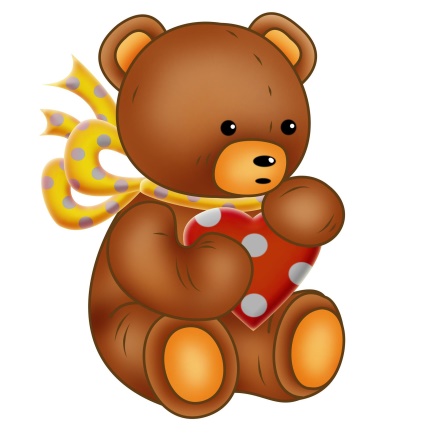  Задачи: развивать внимание, вызвать положительные эмоции.ХОД ИГРЫВзрослый прячет знакомую ребенку большую игрушку (например, медведя) так, чтобы она немного была видна. Говоря: "Где мишка? Ищи мишку!", взрослый ищет его вместе с ребенком.Когда ребенок найдет игрушку, взрослый прячет ее так, чтобы найти было сложнее. После игры с мишкой прячется сам взрослый, крича "Ку-ку". Когда ребенок найдет его, он перебегает и прячется в другое место. В конце игры взрослый предлагает спрятаться ребенку.Ау, ау!Задачи:- развивать внимание, умение ориентироваться в пространстве;- различать левую и правую стороны.                                                            ХОД ИГРЫ Ребенок прячется в комнате и время от времени говорит: "Ау, ау!", а другой        ребенок ищет его. Взрослый читает стихи:Я скажу тебе "Ау!",Угадай, где я стою?Ты найди меня, найди,Здесь я; где-то на пути?Где я, где - реши скорей:Иль левее, иль правей!                            Повнимательнее будь,Все облазить не забудь!  Наседка и цыплята  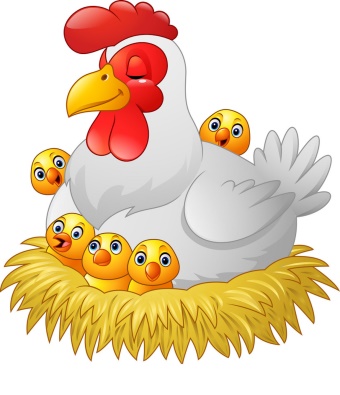  Задачи: развивать внимание ловкость, быстроту.Материал: Веревка или скамейка.                                Ход игры. Дети сидят или стоят. На одной стороне площадки веревкой отгорожен "курятник", где помещаются "цыплята" (дети) с "наседкой". Сбоку в стороне находится "большая птица" (один из малышей). "Наседка" покидает "курятник", подлезает под веревку и отправляется на поиски корма.Она зовет "цыплят": "Ко-ко-ко", "цыплята" на ее зов подлезают под веревку и вместе с ней гуляют на площадке ("клюют зернышки": наклоняются, приседают и т. д.). При словах взрослого: "Летит большая птица!", "цыплята" убегают домой. Из игры выбывают "цыплята", пойманные "большой птицей".Птичка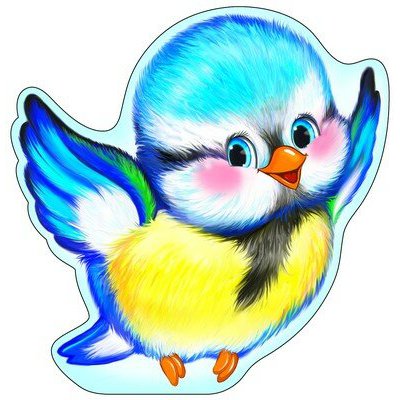 Задачи: развивать внимание, умение быстро бегать.ХОД ИГРЫ:Дети сидят на стульчиках или на коврике, один ребенок изображает птичку, онсидит на корточках впереди всех. Взрослый поет:- Села птичка на окошко.Посиди у нас немножко,Посиди, не улетай.Улетела - ай!(А. Барто)После слов "Улетела - ай!" ребенок-"птичка" улетает,  т. е. убегает, махая руками,как крыльями, и прячется. Взрослый предлагает детям найти "птичку". Все бегут,находят "птичку" и приводят к взрослому, после чего игра повторяется.  		Чижик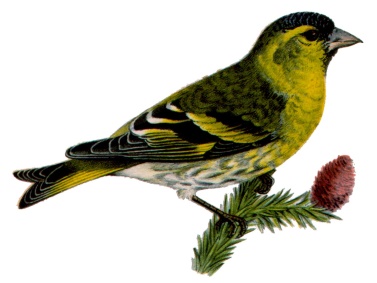 Задачи: развивать навыки общения, умение подражать движениям, чувстворитма.                                                             ХОД ИГРЫ:Дети стоят в кругу, взявшись за руки. В стороне стоит "чижик" (один из малышей).Дети вместе с взрослым поют и играют.Мы откроем все окошки,Приготовим зерна, крошки.Ты к нам, чижик, прилетай,С нами, чижик, поиграй!(Дети поднимают сцепленные руки - "окошки".)Чижик к деткам прилетел,Чижик песенку запел:Клю-клю-клю, клю-клю-клю.Очень крошечки люблю!("Чижик" прилетает в круг, дети сыплют воображаемые зерна, которые "чижик""клюет", а дети постукивают пальчиками по полу.)Чижик с детками все пляшет,Чижик крылышками машет.Веселятся детки с ним,С птичкой чижиком своим.("Чижик" пляшет в середине круга, и дети подражают его движениям.)Попрощаюсь с вами, детки,Не хочу жить в вашей клетке.Я в свой садик улечу,Я на ветке жить хочу!"Чижик" "вылетает" из круга, машет ручкой, как бы прощаясь с детьми. Они вответ также машут ручками.)Вороны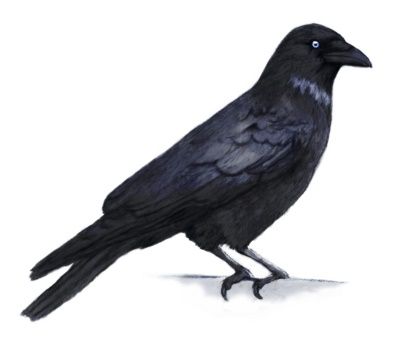 Задачи: развивать способность к подражанию, умение ритмично двигаться.ХОД ИГРЫ:Дети изображают ворон, они стоят "стайкой" и подражают всем движениям                                                                                        взрослого, который поет или говорит нараспев:           Вот под елочкой зеленойСкачут весело вороны."Кар-кар-кар!"Целый день они кричали,Спать ребяткам не давали."Кар-кар-кар!"(Дети бегают по комнате, размахивают ручками, как крыльями.)Только к ночи умолкают,Спят вороны, отдыхают.Тихо. "Кар-кар-кар!" (Садятся на корточки, ручки под щечку - "засыпают".)Воробушки     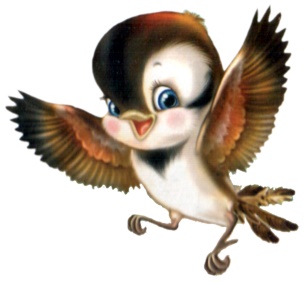 Задачи: развивать быстроту, ловкость.ХОД ИГРЫ:Дети сидят в одном из углов комнаты и "спят". Взрослый поет, а дети двигаются втакт песенке:В гнезде воробушки живутИ утром все встают."Чирик-чик-чик, чирик-чик-чик" -Так весело поют.("Воробушки" встают, машут "крылышками", "чирикают".)Довольно в гнездышке сидеть,Пора на солнышко лететь." Чирик-чик-чик, чирик-чик-чик" -И крылышки согреть.("Вылетают" из угла комнаты, кружатся, "чирикают".)Вот возле домика есть сад, летите крошечки искать,"Чирик-чик-чик, чирик-чик-чик" - И крошечки искать.("Летят" на другой конец комнаты, садятся на корточки, постукивают пальцами по полу - клюют.)Будь осторожен, воробей,Крадется кошка из дверей."Чирик-чик-чик, чирик-чик-чик" -         появляется «кошка» - взрослый гонится за воробышками, они вскакивают и прячутся в «гнезде»Все в гнездышко скорей!                      Пчелки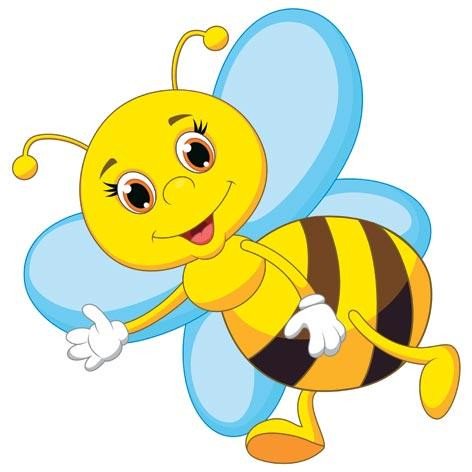 Задачи: развивать ловкость.ХОД ИГРЫ: Дети изображают пчел, бегают по комнате, размахивая ручками-крыльями,"жужжат"" Появляется взрослый - "медведь" - и говорит:- Мишка-медведь идет,Мед у пчел унесет.Пчелки, домой!"Пчелки" летят в определенный угол комнаты - "улей". "Медведь", переваливаясь,идет туда же. "Пчелки" говорят:- Этот улей - домик наш.Уходи, медведь, от нас!	                                                                        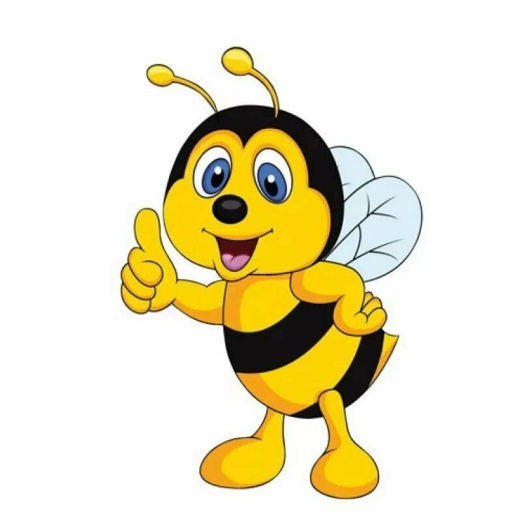 Ж-ж-ж-ж-ж!"Пчелки" машут крыльями, прогоняя "медведя", "улетают" от него, бегая покомнате. "Медведь" ловит их.Зайки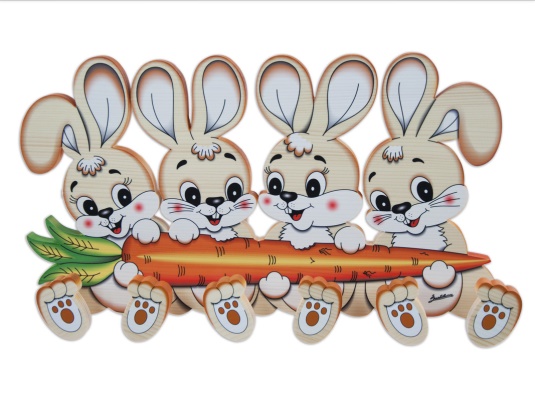      Задачи: обучать прыжкам на месте, создать эмоциональный настрой детей на игру.                                                          ХОД ИГРЫ:      Дети стоят кружком, один в центре. Взрослый поет, а дети двигаются в соответствии        со словами песенки:Вышли дети на лужок,Заглянули под кусток,Увидали зайчика,Поманили пальчиком.(Дети прикладывают правую ладошку к глазам, "всматриваются", "Зайчик" сидит в центре на корточках, дети манят его пальчиком.)Зайка, зайка, поскачи,Твои лапки хороши.Стал наш заинька скакать,Малых деток забавлять.(Хлопают в ладошки, "зайка" скачет.)Вместе с зайчиком скорейМы подпрыгнем веселей!(Все дети прыгают на своих местах, а "зайчик" - в центре круга.)Появляется "волк" (взрослый), все дети убегают.Шишки     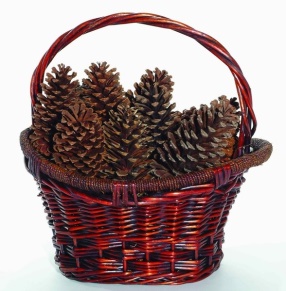 Задачи: развивать внимание, координацию движений.МАТЕРИАЛ: Корзина с шишками (могут быть мячики или другие небольшие предметы).                                                     ХОД ИГРЫ:   Ребенок сидит на стуле или на ковре. Взрослый приносит корзиночку и предлагает ребенку пойти с ней "в лес" за шишками. По полу рассыпают шишки, ребенок бежит "в лес" и "собирает шишки" в корзиночку под песенку.Оля по лесу гуляла, Оля шишки собирала.Ай, люли, ай, люли!Оля шишки собирала,И в корзиночку их клала.Ай, люли, ай, люли!(После этого взрослый спрашивает сколько шишек собрано и просит показать наполненную корзиночку. Присев на корточки, малыш ставит на пол корзиночку и отдыхает.)Села Оля отдыхать,Захотелось ей поспать.Баю-бай, баю-бай.   Появляется "мишка" (взрослый берет игрушечного мишку). "Мишка" рычит (не очень громко, чтобы ребенок не испугался) и спрашивает: "Где мои шишки?" Взрослый, обращаясь к ребенку, говорит: "Мишка за шишками идет. Скорее высыпай шишки и беги домой!"   Ребенок высыпает шишки из корзиночки и убегает на свое место."Мишка" сначала идет медленно, чтобы дать возможность ребенку высыпать шишки, а затем догоняет ребенка, приговаривая: "Где мои шишки?" Ребенок показывает пустую корзинку и отвечает: "У нас нет шишек, уходи, мишка!" "Мишка" уходит, игра повторяется по желанию ребенка.                                                                                           Бабочки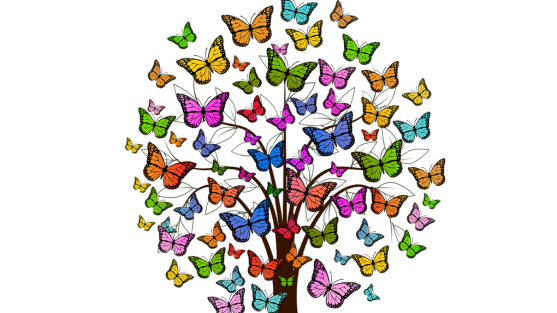 Задачи: развивать умение двигаться красиво, подражать движениям бабочек.МАТЕРИАЛ: Картонные ободки с нарисованными бабочками, колокольчик, мелки,      картинки с ласточками.        ХОД ИГРЫ:Детям показывают картинки с изображением ласточек и рассказывают, какие они красивые и быстрые, например: "Птицы летают высоко над землей, их не надо ловить и обижать". Взрослый поет армянскую народную песенку "Ласточка":Ласточка - "Тивит, тивит" -К нам в гости летит,Ах, к нам летит!А под крылышком ееВесна сидит,Ах, весна сидит!Взрослый рассказывает, что весной начинают летать и яркие бабочки, надевает на головы детей ободки с бабочкой, а на асфальте мелом рисует цветы. Потом звонит в колокольчик, и по этому сигналу "бабочки" начинают "летать", резвиться. После следующего сигнала колокольчика "бабочки" садятся на нарисованные цветки (приседают на корточки).                                  Игра с мишкой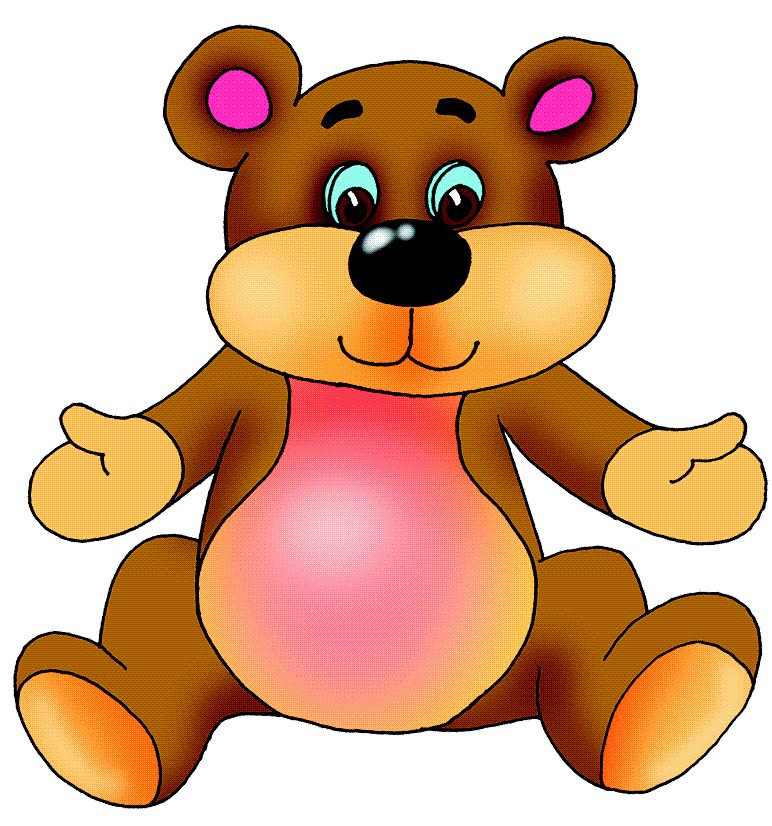  Задачи: развивать умение быстро бегать, ловкость. ХОД ИГРЫ:Взрослый ходит по комнате, переваливаясь, и изображает медведя. Ребенок стоит в         противоположном конце комнаты. Взрослый говорит:- Мишка по лесу гулял,Нашу Машеньку искал.Долго, долго он искал,Сел на травку, задремал.("Мишка" садится на стул и "засыпает". Ребенок бегает вокруг.) Далее говорит:- Стала Машенька плясать,Стала ножками стучать.Мишка, мишенька, вставай,Нашу Машу догоняй! ("Мишка" просыпается, "рычит" и догоняет ребенка.)Игра с собачкой 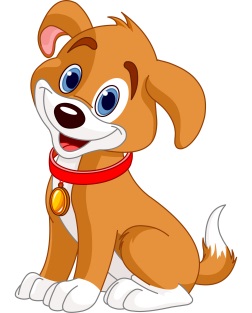 Задачи: способствовать формированию чуткого отношения к животным, расширять словарный  запас ребенка.        МАТЕРИАЛ: Игрушечная собачка, мисочка.                                           ХОД ИГРЫ:Взрослый держит в руках игрушечную собачку и говорит:- Гав-гав!- Кто там?Это песик в гости к нам.Я собачку ставлю на пол.Дай, собачка, Пете лапу!Затем идет с собачкой к кому-нибудь из детей и отдает ее. Ребенок держит собачку за лапу, а взрослый просит покормить ее. Собачке приносят мисочку с воображаемой едой. Собачка "ест суп" и "лает": "Гав-гав!"Взрослый говорит ребенку: "Это собачка говорит тебе "спасибо!"                                                    Воронята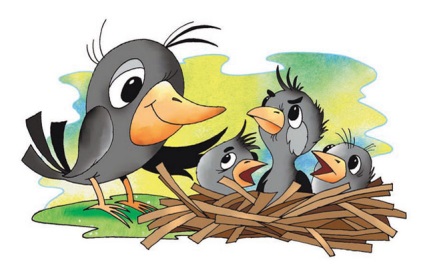 ЗАДАЧИ: Развивать способность к подражанию, внимание.МАТЕРИАЛ: Игрушечная собачка, мисочка.                                                       ХОД ИГРЫ:Дети-"воронята" сидят на стульях, расставленных полукругом. Дети "спят" (закрывают глаза, склонив головку на руки со сложенными ладошками) под стихотворение.Воронята крепко спят,Все по гнездышкам сидят.А проснутся на заре,Будут каркать во дворе.("Воронята" просыпаются, машут крыльями, кричат "кар-кар-кар". Затем, "летают" (бегают) по комнате, размахивая разведенными в стороны руками-крыльями. Во время "полета воронят", взрослый поет дальше.)Полетели, полетели,Воронята полетели, "Кар!" (2 раза)Вышла тетя на дорожку,Воронятам сыплет крошки.(Выходит на середину и сыплет из чашки воображаемые крошки. Дети садятся на стульчики, а взрослый продолжает петь.)Воронята прилетали,Все до крошки поклевали. (2 раза)Тук-тук-тук, тук-тук-тук -Клювами стучали. (2 раза)(Дети подбегают к тому месту, где "насыпаны крошки", садятся на корточки и "клюют", стучат пальчиками о пол.) Взрослый говорит:Тузик по двору гулял,Вороняток испугал! (Взрослый берет игрушечную собачку, "лает" и догоняет убегающих детей.)В дальнейшем "сыплют крошки" и изображают собачку сами дети                           Кот и мышь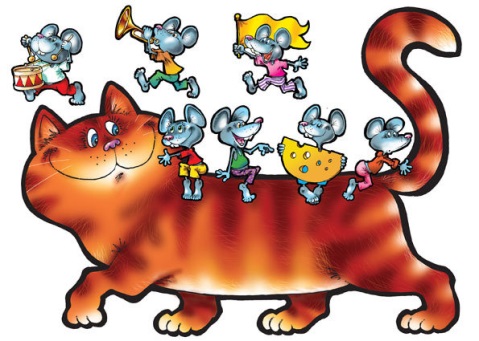 ЗАДАЧИ: Развивать внимание, ловкость, быстроту.                                                       ХОД ИГРЫ: Взрослый изображает кота, ребенок - мышку. Ребенок сидит "в норке" (за стульчиком), "кот" ходит по комнате, говоря при этом:- Котик по двору идет,Ищет мышек Васька-кот,Ищет мышек кот.Тихо мышка сидит,На кота она глядит,На кота глядит.Взрослый садится на стул и закрывает глаза - "спит". Ребенок-"мышка" подходит на близкое расстояние, видит, что "кот спит", бегает и играет вокруг "кота". "Кот" потягивается, открывает глаза, "мяукает" и бросается ловить "мышку". Ребенок-"мышка" убегает в "норку".                                     Пес Барбос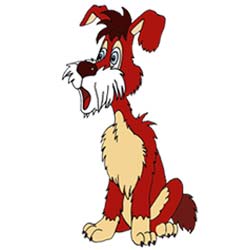           ЗАДАЧИ: развивать внимание, ловкость, быстроту.МАТЕРИАЛ: Игрушечная собачка.                                                      ХОД ИГРЫ: Взрослый сидит на стуле, в руках у него игрушечная собачка, которая "спит".          Взрослый говорит:- Вот сидит наш пес Барбос,В лапы спрятал черный нос.(Ребенок встает с места и подходит к собачке.)Ну, Барбос, скорей вставай!И Наташу догоняй!(Е. Тихеева)Взрослый с собачкой бежит за ребенком и говорит: "Гав-гав!" Пойманный ребенок садится на место, и игра начинается снова.Мишка-медведьЗАДАЧИ: учить ритмично хлопать и двигаться.                                     ХОД ИГРЫ:Дети сидят кружком, один из них в центре круга. Взрослый говорит:- Выходи-ка, Мишенька, попляши, попляши.Лапой, лапой, Мишенька, помаши, помаши.А мы вокруг Мишеньки хороводом пойдем,Песенку веселую запоем, запоем!Будем, будем в ладушки ударять, ударять!Будет, будет Мишенька нам плясать, нам плясать!"Мишка" в центре круга пляшет, дети хлопают в ладошки.                                    Карусель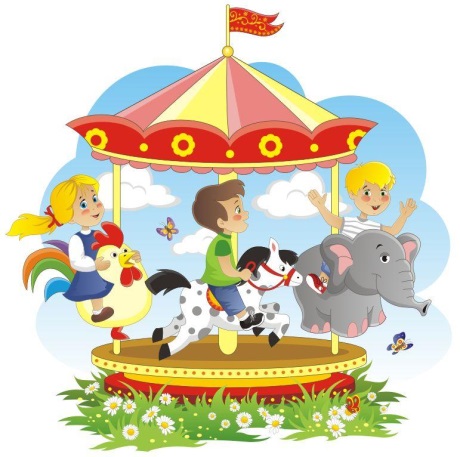      ХОД ИГРЫ: Дети вместе с взрослым бегут по кругу, держась за руки, и говорят или поют:- Еле-еле, еле-елеЗавертелись карусели,А потом, а потомВсе бегом, бегом, бегом!Тише, тише, не бегите,Карусель остановите.Раз и два, раз и два,Вот и кончилась игра!В соответствии со словами песенки дети бегут по кругу все быстрее и быстрее, затем все медленнее и останавливаются.                              Гуси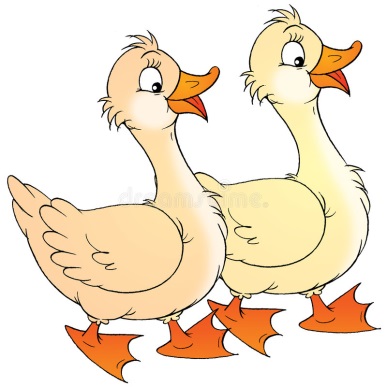 ХОД ИГРЫ: Взрослый ("птичница") стоит на одном конце площадки, а ребенок- "гусь" - на противоположном.Птичница говорит:- Гуси, гуси!Гуси:- Га-га-га.Птичница:- Есть хотите?Гуси:- Да-да-да!Птичница:- Идите ко мне!"Гусь" (или несколько "гусей") бежит к ней, раскинув руки-"крылья" в стороны, "клюет" воображаемые зернышки. Затем "птичница" говорит: "Кыш! А ну-ка, бегите в поле!"Ребенок бежит, помахивая ручками-"крыльями", на прежнее место.Игра повторяется снова.Мотылек 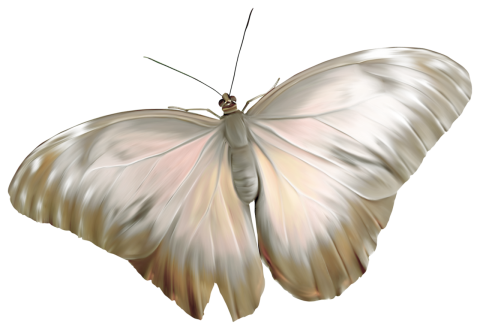  ЗАДАЧИ: развивать умение красиво и плавно двигаться.   МАТЕРИАЛ: Яркий сачок.ХОД ИГРЫ: Взрослый поет, а ребенок изображает мотылька.На зеленом на лужкуМотыльки летаютИ с цветочка на цветокВесело порхают.(Малыш бегает, руки в стороны - "мотылек летает".)Тетя вышла на лужок,У нее в руках сачок.Берегись-ка, мотылек,Улетай скорей, дружок!( Взрослый держит в руках яркий сачок. После слов "Берегись-ка, мотылек" ребенок убегает, и взрослый "ловит" его сачком.)                                                                                      Куры и петух 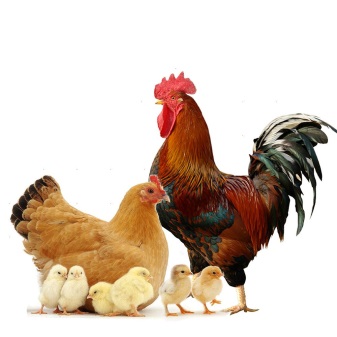  ЗАДАЧИ: формировать словарный запас  ХОД ИГРЫ:  У одной из стен на стульчиках сидят ребята-"куры", а напротив них на большем расстоянии гуляет "петух". В одном из углов комнаты "Кошкин дом", в котором сидит "кошка". Взрослый сидит с ребятами-"курами", показывает на гуляющего "петуха" и поет:- Петя в желтых сапогах ходит по песку,А потом как закричит:"Ку-ка-ре-ку!"(Ребенок-"петух" кричит.)Взрослый говорит:- Выходите, курочки, собирайте крошки,Жучков, паучков на моей дорожке,("Куры" выбегают, машут "крыльями".)Взрослый говорит:- Куры крыльями махали: "Ко-ко-ко-ко-ко-ко!"Куры носиком стучали :" Ко-ко-ко-ко-ко-ко!"Дай нам, Петя, крошки. Крошек не жалей,Дай еще немножко - Будет веселей! "Ко-ко-ко-ко-ко-ко!"("Куры" возле "петуха" стучат пальцами по полу, кричат "Ко-ко-ко!" Выходит "кошка", крадется к "петуху".)"Кошка" поет: - Выйду, выйду на дорожку,Мяу-мяу-мяу! Там, где куры ищут крошки,Мяу-мяу-мяу! К петушку поближе подойдуИ с собою Петю уведу.(Хватает "петуха", уводит его в домик. "Куры" убегают к себе на стульчики.) "Кошка" говорит "петуху": "Ты, Петя, посиди, а я еще за курочками схожу". "Кошка" уходит, "петух" убегает из домика и опять начинает ходить и собирать крошки. Игра повторяется. "Кошка" опять уводит "петуха" в домик и уходит, на этот раз "заперев" дверь на замок. Взрослый говорит "курам": "Кошка ушла, пойдемте Петю спасать!"- Куры громко закричали - "Ко-ко-ко-ко-ко!"И за Петей побежали - "Ко-ко-ко-ко-ко!"Выходи к нам, Петя, Собирай-ка крошки,Жучков, паучков На своей дорожке!("Куры" отпирают дверь в домике. Выходит "петух".)Взрослый говорит:- Вот все и собрались!(Встают в круг, "петух" в середине.)Все вместе:- А теперь скорей, дружок, Соберемся мы в кружок.Покажи нам ножку, Петя, поскорей, Покружись ты с нами, Петя, веселей!Ля-ля-ля-ля-ля!                                     Курочка-хохлатка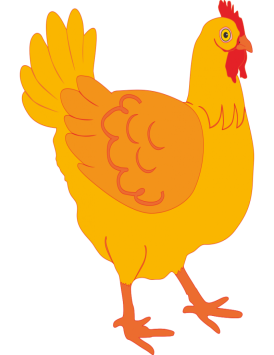 ЗАДАЧИ:  развивать ловкость.   ХОД ИГРЫ: Взрослый и дети ходят стайкой по комнате. Взрослый изображает "курицу", дети - "цыплят". В стороне сидит старший ребенок - это "кошка". Взрослый говорит:- Вышла курочка-хохлатка,С нею желтые цыплятки.Квохчет курочка "Ко-ко" -Не ходите далеко.(Взрослый приближается к "кошке".)Говорит:- На скамейке у дорожкиУлеглась и дремлет кошка.Кошка глазки открываетИ цыпляток догоняет!"Кошка" открывает глаза, "мяукает" и бежит за "цыплятами", которые убегают в определенный угол комнаты - "курятник", к "курочке-маме"."Курица" защищает "цыплят", разводя руки в стороны и говоря при этом: "Уходи, кошка, не дам тебе цыпляток!"Кот Васька 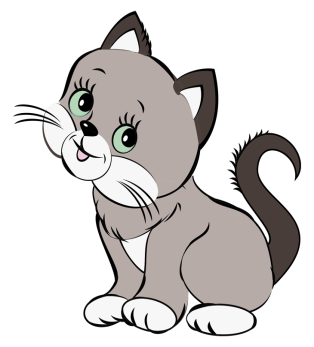 ЗАДАЧИ: развивать быстроту, расширять словарный запас.ХОД ИГРЫ: Дети (мышки) сидят на стульчиках или на ковре. Один ребенок изображает кота, он прогуливается перед "мышками" (идет на носочках, оглядывается то вправо, то влево, мяукает).Взрослый и дети поют:- Ходит Васька беленький,Хвост у Васьки серенький,Он бежит домой,Он бежит стрелой!("Кот" бежит к стульчику, стоящему в конце комнаты, и садится на него, "засыпаетВзрослый поет:- Глазки закрываются.Спит иль притворяется?Зубы у кота - острая игла!(Одна "мышка" идет посмотреть, спит ли "котик". Рассмотрев, она машет руками, как бы приглашая других "мышек". "Мышки" подбегают и скребут по стулу, где "спит котик".)Взрослый говорит:- Только мышки заскребут,Серый Васька тут как тут.Тише мыши, уходите,Кота Ваську не будите.Как проснется Васька-кот,Разобьет весь хоровод.Вот проснулся Васька-кот -Разогнал весь хоровод!(Русская народная песенка)         "Кот" догоняет "мышек", а они убегают от него.               Огород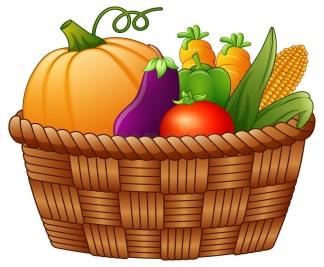 ЗАДАЧИ: развивать координацию движений, умение действовать по команде.                                                     ХОД ИГРЫ: Ребенок изображает курочку, а взрослый - дедушку-сторожа. На полу мелом проводят черту, объясняя ребенку, что за чертой "огород".В огороде у ребятЕсть морковка и салат,Все для ребят,Все для ребят!Старый дедушка ходил,Он морковку сторожил.Кыш, куры, кыш,Кыш, куры, кыш!("Дедушка" с палкой ходит в "огороде".)Старый дедушка устал,Сел на травку, задремал.Дедушка спит,Дедушка спит.(Садится, дремлет.)Курочки бегут, бегутИ цыплят к себе зовутМорковку щипать,Морковку щипать.(Дети-"курочки" выбегают на носочках.)Дедушка нас услыхал,Всех курочек прогнал.Кыш, куры, кыш,Кыш, куры, кыш! (Щиплют "овощи", поглядывая на "дедушку". "Дедушка" просыпается и прогоняет "курочек".)"Куры с цыплятами" убегают. Игра повторяется снова. "Дедушку" может изображать ребенок, а "курочку" - взрослый.Сорви яблоко 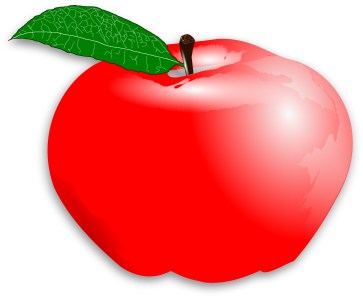 ЗАДАЧИ: обучать прыжкам.МАТЕРИАЛ: Яблоки или шарики.                                                    ХОД ИГРЫ: Взрослый изображает яблоню, в каждой руке он держит по яблоку или шарику. Руки вытянуты на уровне головы ребенка - это "ветки", которые шевелятся от ветра. Ребенку предлагают сорвать яблоко. Он протягивает руки к нему, но "яблоня" сразу не поддается: "ветки" качаются из стороны в сторону, вверх и вниз.Ребенок подпрыгивает, стараясь схватить яблоко, и, в конце концов, это ему удается."Сорванные" яблоки остаются у ребенка, а взрослый берет другие яблоки и предлагает "сорвать" их.                           Кот и мыши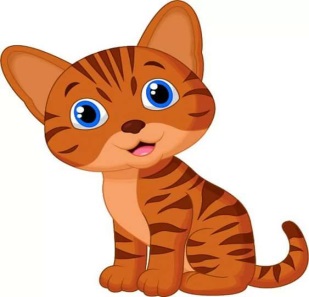 ЗАДАЧИ: развивать координацию движений.МАТЕРИАЛ: Часы или будильник.                                                            ХОД ИГРЫ: Взрослый "кот" сидит на стуле и "спит". Рядом стоят игрушечные часы или настоящий будильник. Ребенок - мышка" бегает на носочках вокруг "кота". Взрослый говорит:- Вышли мышки как-то разПосмотреть, который час.Раз, два, три, четыре,Мышки дернули за гири.Вдруг раздался страшный звон -Убежали мышки вон!Взрослый хлопает в ладоши, ребенок-мышка" убегает в "норку", а "кот" гонится за ним.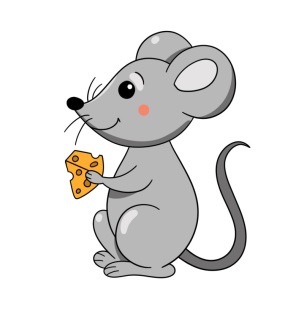 Кто поймает? 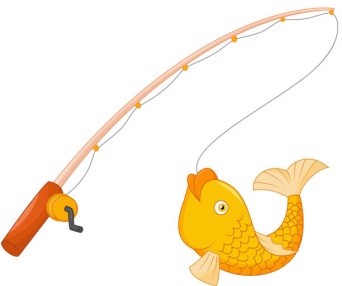 ЗАДАЧИ: развивать ловкость.МАТЕРИАЛ: К палке-удочке привязан шнурок, на конце которого рыбка.                                                       ХОД ИГРЫ:Взрослый водит удочкой над головой ребенка, то, приближая рыбку, то удаляя. Ребенок должен поймать рыбку. Когда ему это удается, ребенок танцует, а взрослый поет:- Саша наш - молодец!Саша наш - удалец!Саша рыбку поймал,А потом поплясал!Бабушка и кот 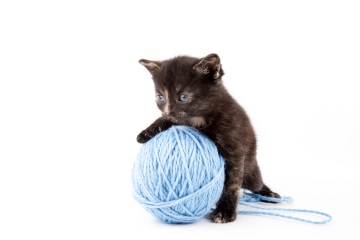 ЗАДАЧИ: развивать ловкость.МАТЕРИАЛ: Корзиночка с клубочками.ХОД ИГРЫ: Ребенок изображает "котенка", который бегает, "умывается", затем садится на стульчик - " заборчик ". Входит "бабушка" в платочке, с очками на носу, с корзиной в руках, наполненной клубочками (клубочки можно сделать из яркой тесьмы или лоскутков). Взрослый говорит и вместе с ребенком выполняет соответствующие движения:Наша бабушка идетИ корзиночку несет.Села тихо в уголочек,Вяжет деточкам чулочек.Посидела, повязалаИ тихонько задремала.("Бабушка" вяжет чулок. "Она роняет корзинку, и клубочки рассыпаются по полу.)Вдруг котенок прибежалИ клубочки подобрал.("Котенок" выбегает из-за "заборчика", собирает клубочки и прячется обратно.)Как же мне вязать чулочки?Где же, где мои клубочки? ("Бабушка" просыпается и ищет клубочки.)"Бабушка" заглядывает за "заборчик", находит "котенка" и просит отдать ей клубочки. Собрав клубочки в корзину, "бабушка" садится и "вяжет чулочки". Затем опять "засыпает", и игра повторяется. В конце игры "бабушка" предлагает "котенку" поплясать с клубочками. Они держат клубочки и вместе танцуют.		Птицы и автомобиль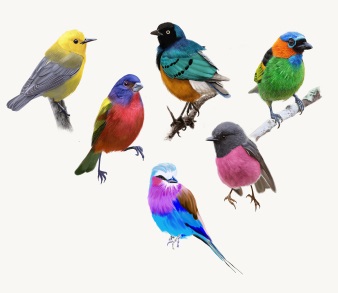 ЗАДАЧИ: развивать внимания, умение быстро бегать.МАТЕРИАЛ: Игрушечный автомобильХОД ИГРЫ: Дети-"птички" "летают" по комнате, размахивая руками, как крыльями, а взрослый напевает:- Прилетели птички,Птички-невелички.Летали, летали,Крыльями махали.(Дети-"птички" "летают".)Так они летали,Крыльями махали.На дорожку прилетали,Зернышки клевали. ("Птички" прыгают на скамеечку и приседают на полусогнутых ногах, затем прыгают на пол, садятся на корточки, стучат пальчиком об пол - "клюют".)Появляется взрослый с игрушечным автомобилем в руках, раздается гудок, и автомобиль, управляемый взрослым, едет. Взрослый приговаривает или поет:- Автомобиль по улице бежит,Пыхтит, спешит, в гудок гудит.Тра-та-та, берегись, посторонись!Дети-"птички" быстро убегают от автомобиля и встают на скамейку        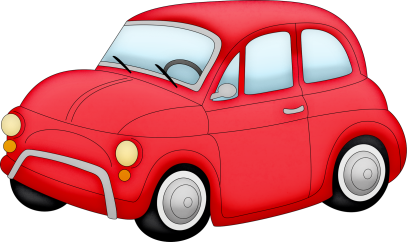 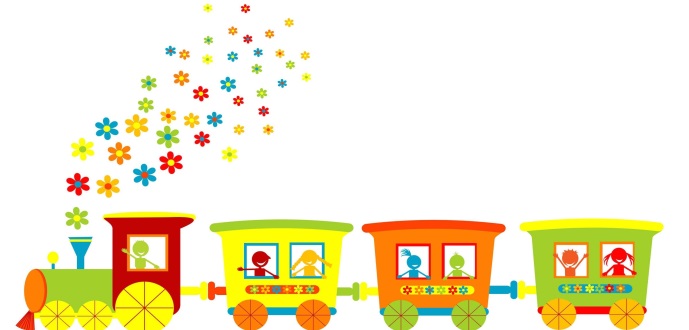 Игра в поездЗАДАЧИ: развитие разных групп мышц, развитие умения действовать    согласованно.МАТЕРИАЛ: Две длинных рейки (или веревки).                                                   ХОД ИГРЫ: Взрослый или один из детей - "паровоз", все остальные дети изображают вагоны. На полу лежат длинные рейки - рельсы. Дети сидят верхом на стульчиках друг за другом. "Паровоз гудит", и "поезд трогается".Дети могут двигать руками и произносить:- "Чу-чу-чу!"Вот поезд наш едет,Колеса стучат,А в поезде этомРебята сидят."Чу-чу-чу, чу-чу-чу" -Пыхтит паровоз.Далеко, далекоРебят он повез.Дети идут друг за другом между рейками, "по рельсам". По сигналу "Быстрей!" - бегут, по команде "Стой!" "поезд" подходит к станции и останавливается. Дети выходят, гуляют по комнате, бегают. "Паровоз" уезжает за водой. По сигналу: "Поезд отправляется!" - все встают на свои места и продолжают коллективное движение.На пути надо проехать по мосту, то есть пройти по скамейке, подняться на горку и спуститься с нее (подняться по наклонной доске и сбежать по другой такой же доске). Подъезжая к другой станции, "поезд" останавливается, дети снова могут погулять, "собрать цветы", затем "поезд" едет дальше.Закончить игру можно большой остановкой: дети шагают на месте - "стучат колеса", шагают все медленнее и медленнее - "поезд останавливается".В этой игре можно использовать другой текст песни:Деток поезд к нам везетВ лес и на полянку,Будут дети там гулять,Повстречают зайку.	"Так-так-так, так-так-так" -	Все колесики стучат!	"Чу-чучу" - белку встретим и лису.Едем, едем мы быстрей,Не боимся мы зверей!Паровоз идет потише -Значит, остановка ближе -"Ду-ду-ду", стоп!                           Кошкин дом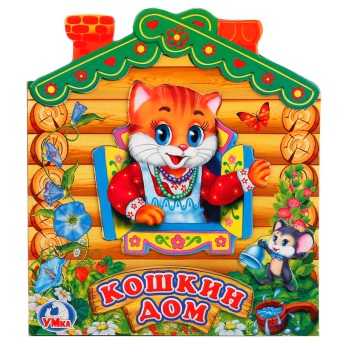 ЗАДАЧИ: развивать чувство ритма, умение разыгрывать простой знакомый сюжет.МАТЕРИАЛ: Домик кошки (сделан из кубиков или стульев), ведерко, лейка, фонарик, лопатка, кусок красной материи ("огонь"), колокольчик.                                                      ХОД ИГРЫ:Ребенок идет по кругу, хлопает в ладоши, чтобы лучше воспринять ритм и согласовать с ним ходьбу. Взрослый поет песенку:- Тили-бом! Тили-бом!Загорелся кошкин дом!Бежит курочка с ведром,А лошадка с помелом,А собачка с фонарем,Серый заюшка с листом.Взрослый громко звонит в колокольчик, дети бегут туда, где лежат ведерко, лейка и т.д., берут игрушки и "гасят пожар" (огонь изображается с помощью красной материи, наброшенной на кошкин домик).Вместе с взрослым они произносят:- Раз! Раз! Раз! Раз!И огонь погас!	